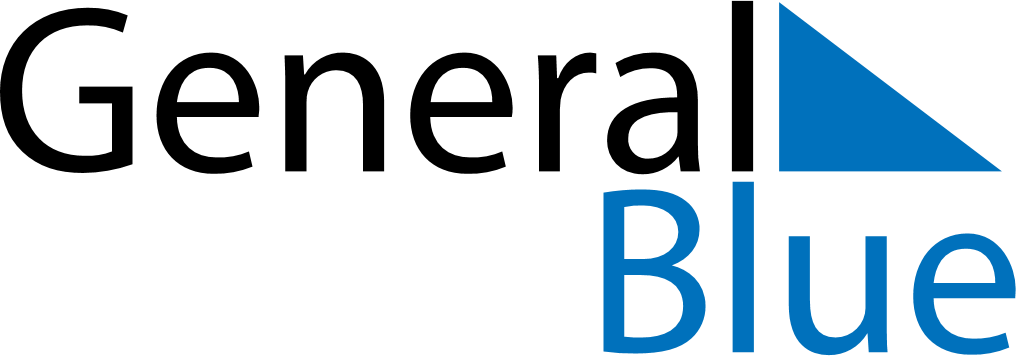 May 2030May 2030May 2030May 2030MoldovaMoldovaMoldovaSundayMondayTuesdayWednesdayThursdayFridayFridaySaturday12334Labour Day56789101011Memorial DayVictory Day1213141516171718192021222324242526272829303131